INDICAÇÃO Nº 572/2023Assunto: Solicita ao Exmo. Sr. Prefeito Municipal, que através da Secretaria de Obras e Serviços Públicos, proceda, em caráter de urgência, a manutenção e/ou a troca de lâmpada queimada, no coreto da praça Dr. José. F. Junqueira, localizada na Rua Benedito da Silveira Chrispin - Jardim Ipê, CEP: 13256-510.Senhor Presidente, INDICO ao Exmo. Sr. Prefeito Municipal, que através da Secretaria de Obras e Serviços Públicos, proceda, em caráter de urgência, a manutenção e/ou a troca de lâmpada queimada, no coreto da praça Dr. José. F. Junqueira, localizada na Rua Benedito da Silveira Chrispin - Jardim Ipê, CEP: 13256-510.A presente Indicação visa buscar junto ao Poder Público ação efetiva sobre o ponto supracitado, visto que a falta de luz no local causa temor aos moradores e aos usuários da praça. Motivos que tornam necessárias ações urgentes da Administração Pública no menor tempo possível. SALA DAS SESSÕES, 23 de março de 2023.CARLOS EDUARDO DE OLIVEIRA FRANCOVereador – CidadaniaIMAGENS ILUSTRATIVAS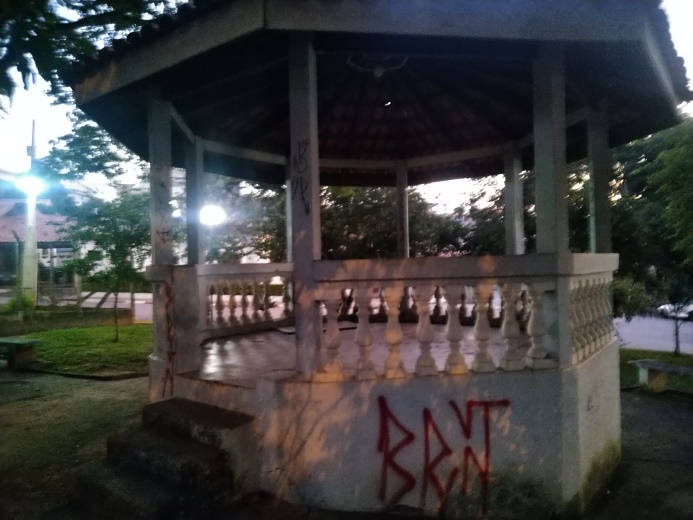 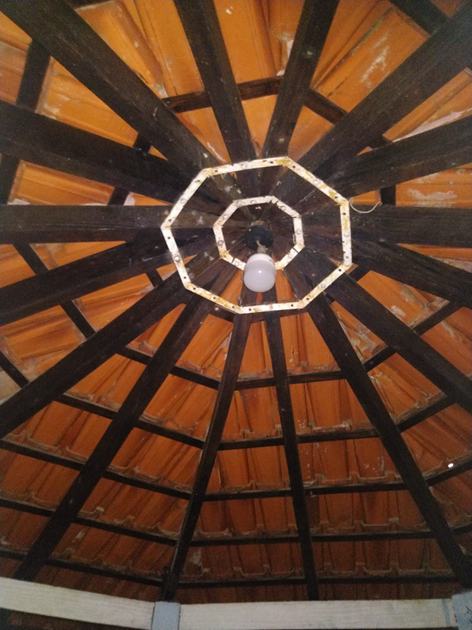 